Jaarverslag 2023 - Kompleks2023 was een uitdagend jaar voor Kompleks.Het pensioen van Liesbeth Swen, de komst van Raymond in haar plaats, de verbouwing van de toiletten en hallen en de lekkage aan het einde van het jaar, zorgde voor veel dynamiek. Desondanks was het ook een jaar met nieuwe kansen en mogelijkheden.Hieronder zal ik een korte uiteenzetting doen van de belangrijkste gebeurtenissen, alsmede de opsomming van alle activiteiten die hebben plaatsgevonden het afgelopen jaar.Het BestuurHet bestuur bestaat op dit moment uit 4 personen. Dit zijn;Voorzitter: Chris DekkerSecretaris: Naomi SchuurmanPenningmeester: Elvi BoleijAlgemeen lid: Sanne SmienkEr wordt nog gezocht naar een 5de persoon. Helaas is het in 2023 niet gelukt om deze definitief aan het bestuur te kunnen toevoegen. De vrijwilligersHet afgelopen jaar is het vrijwilligersbestand stabiel gebleven. Er zijn ongeveer 10 vrijwilligers vertrokken en ook weer rond de 10 vrijwilligers bij gekomen. De gemiddelde leeftijd van de nieuwe vrijwilligers ligt op 21 jaar. Er komen relatief weinig jongeren van onder de 20 bij. Deze groep verdient meer aandacht. Het afgelopen jaar hebben wij meerdere trainingen aangeboden aan de  vrijwilligers zoals een IVA (Instructie Verantwoord Alcohol schenken)training ter plekke, gegeven door de Brijder, een BHV training en een tapcursus. Ook hebben we dit jaar een poule opgezet met bedrijfsleiders. Hier leren we jongeren de verantwoordelijkheid te pakken op band en dansavonden. Deze poule wordt steeds groter, en je ziet jongeren ook hun verantwoordelijkheid pakken. BezoekersHet aantal bezoekers bij de reguliere avonden ligt lager dan in 2022. Dit is deels te verklaren doordat wij met de verbouwing 3 maanden dicht zijn geweest. Anderzijds zie je dat de traditionele Metalavonden minder bezoekers trekken. Deels door het grote Metal aanbod dat Alkmaar tegenwoordig heeft ( Hal 25 en Victorie) en deels door ongelukkig programmeren. Zo viel Beukfest tegelijkertijd met het jubileum van Alkmaars ontzet en Vortex was tegelijkertijd met de Museumnacht. Aan de andere kant zien we een levendige scene opkomen van lokale bands met veel potentie. Deze avonden worden drukker bezocht. Ondersteuning PopcultuurAls cultureel jongerencentrum ondersteunen wij de lokale popcultuur. Door initiatieven als Popmania, het bieden van een podium, het aanbieden van een masterclass voor bands, een Masterclass naar keuze voor de nummer 2 van van Popmania en het bieden van betaalbare oefenruimtes voor iedereen, helpen wij jongeren zichzelf te ontwikkelen. De VerbouwingNa een lange aanloop is uiteindelijk in 2023 de verbouwing, door de gemeente, van de toiletgroepen en de hallen gerealiseerd. Hierdoor hebben de entree’s een frisse aanblik gekregen en zijn de toiletten ook met de tijd mee gegaan. Naast de onderdelen die door bouwbedrijf Kamp zijn gerealiseerd heeft Kompleks geïnvesteerd in een nieuw kassablad en heeft Rotary Heerhugowaard/Langedijk een Neon bord voor boven de entree gesponsord. Tevens hebben we de vierkante oefenruimte aangepakt en deze opgeknapt, met als doel de geluidslekkage tussen de oefenruimte en de studio te verminderen. De lekkageIn November begon het nat te worden in de oefenruimte, uiteindelijk is er 2 weken lang dagelijks meer dan 200 liter water uit de oefenruimtes gezogen. Ondertussen is het bouwbedrijf op zoek gegaan naar de lekkage, maar iedere optie die ze vonden, bleek het probleem niet geheel op te lossen. Hiervoor is de trap aan de voorzijde los gehaald. Het probleem is ondertussen nog steeds niet helemaal opgelost, en de trap gaat pas op z’n plek als het probleem is gevonden. Ondertussen is de schade geïnventariseerd door de verzekering en wachten we op het oordeel van de schade-experts, in de hoop dat we iets vergoed krijgen. Door het water is het tapijt onbruikbaar geworden, zit de schimmel op de muren en op de geluidsisolatiepanelen. En is veel werk dat in de opgeknapte oefenruimte is gaan zitten tevergeefs geweest.  Inmiddels zijn wel alle spullen weer naar beneden verhuisd aangezien het nu wel een stuk droger is. Doordat de oefenruimtes het grootste gedeelte van het jaar niet gebruikt kon worden zijn veel gebruikers gestopt of verplaatst naar een andere ruimte. Hierdoor hebben we nog maar 4 huurders over in de oefenruimtes. Dit zie je ook terug in de cijfers. Verduurzaming.In 2023 zijn we begonnen met een verduurzamingsplan. Veel apparaten in Kompleks zijn oud en vergen veel stroom of mankracht. Door beperkte middelen hebben we lang weinig kunnen investeren in de verduurzaming. De hoge energierekeningen van 2023 deed ons beseffen dat we niet op de huidige manier verder konden. Verduurzaming was keuze meer, maar een moetje.Na een grondige analyse van ons verbruik en nieuwe wettelijke maatregelen kwamen we op een lijst van zaken die aangepakt moeten worden.Met het invoeren van een duurzaamheidsfonds voor verenigingen en stichtingen van de gemeente Dijk en Waard konden we meteen een aanvraag indienen voor zonnepanelen.Deze hebben we in 2023 toegewezen gekregen, waardoor wij in januari 2024 zonnepanelen op het dak krijgen. Dit zal ongeveer 10.000 Kwh opleveren, wat neerkomt op ongeveer het aantal Kwh dat wij overdag verbruiken.Gemeente Dijk en Waard financiert de helft van de kosten. Voor 2024 zal er een nieuwe mogelijkheid komen voor de aanvraag van subsidie. Bij deze aanvraag zullen we een nieuw lichtplan aanvragen De Cijfers1.1 Overzicht activiteiten Concerten/theater  Zaal / CaféConcerten KafeeWorkshops en CKV lessenSpecifieke activiteiten voor de vrijwilligers van Kompleks MET HeerhugowaardKafee en zaal activiteiten en gebruik overigGebruik oefenruimtesAantal vrijwilligers en maatschappelijke stagiaires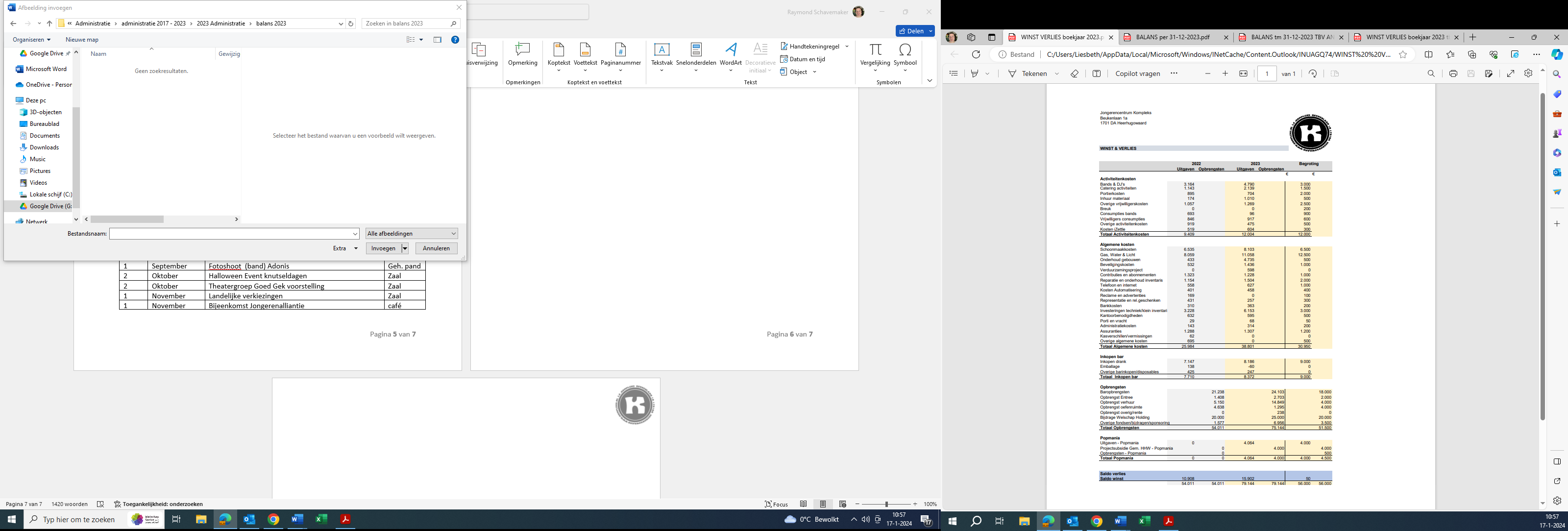 Winst en verlies 2023Financieel is 2023 een goed jaar geweest. Ondanks het sluiten van Kompleks van 1 juni tot half september, zijn er goede omzetten gedraaid. Door de komst van het popkoor en de fanfare hebben we nu stabiele inkomsten erbij uit de vaste verhuur. Ook hebben scholen en instellingen ons vaker weten te vinden voor voorstellingen, voorspeel avonden en feesten. Verder hebben we ook 2 keer als stembureau dienst gedaan, dit is voor Kompleks, buiten de inkomsten vanuit de verhuur, ook goed voor de zichtbaarheid in de wijk. Wel is het gebleken dat de verhuur ook veel extra tijd met zich meebrengt wat ten koste gaat van andere taakgebieden van de beheerder en de balans wat uit evenwicht raakt. Aankomend jaar zal dan ook beter gelet worden op de balans. Wat dan automatisch betekent dat er minder toezeggingen zullen worden gedaan voor de verhuur van Kompleks.Waar de verhuur van de zaal en het café goed verlopen, is er vanuit de oefenruimte weinig binnen gekomen. Door de verbouwing en de wateroverlast die er op volgde, hebben we weinig kunnen verhuren. Ook zijn enkele huurder hierdoor elders gaan oefenen. De inkomsten zijn dan ook een stuk lager dan begroot. De Baropbrengsten zijn ook hoger uitgevallen dan in 2022. Door een volle agenda en een paar succesvolle avonden (o.a. Herrie, Popmania, Noorderwind en Krappe Sokken) is de omzet gestegen. Aan de andere kant zijn de kosten in de bedrijfvoering wel omhoog gegaan. Het schoonmaakbedrijf is er mee gestopt en na enig zoeken is er een nieuwe gevonden, maar hier hangt wel een duurder plaatje aan vast. Door de gestegen kosten voor o.a. boodschappen, drank, beveiliging zijn ook hier de kosten flink omhoog gegaan en hebben we de cijfers uit de begroting overschreden. Uitdagingen voor 2024Voor 2024 zullen we nieuwe uitdagingen krijgen. In januari komen er zonnepanelen op het dak, dit zal een groot gedeelte van het stroomverbruik dekken. Daarnaast willen we het lichtplan verduurzamen. Hier hopen we ook weer subsidie van de gemeente voor te kunnen aanvragen. Verder zullen we over moeten gaan op herbruikbare bekers en zal er een spoelmachine aangeschaft worden om deze schoon te maken. Per 1 januari mogen wij officieel geen wegwerpplastic meer gebruiken, de investering die we hiervoor moeten doen is flink. Ook zal de bibliotheek gaan starten met een digitaal informatiepunt voor jongeren.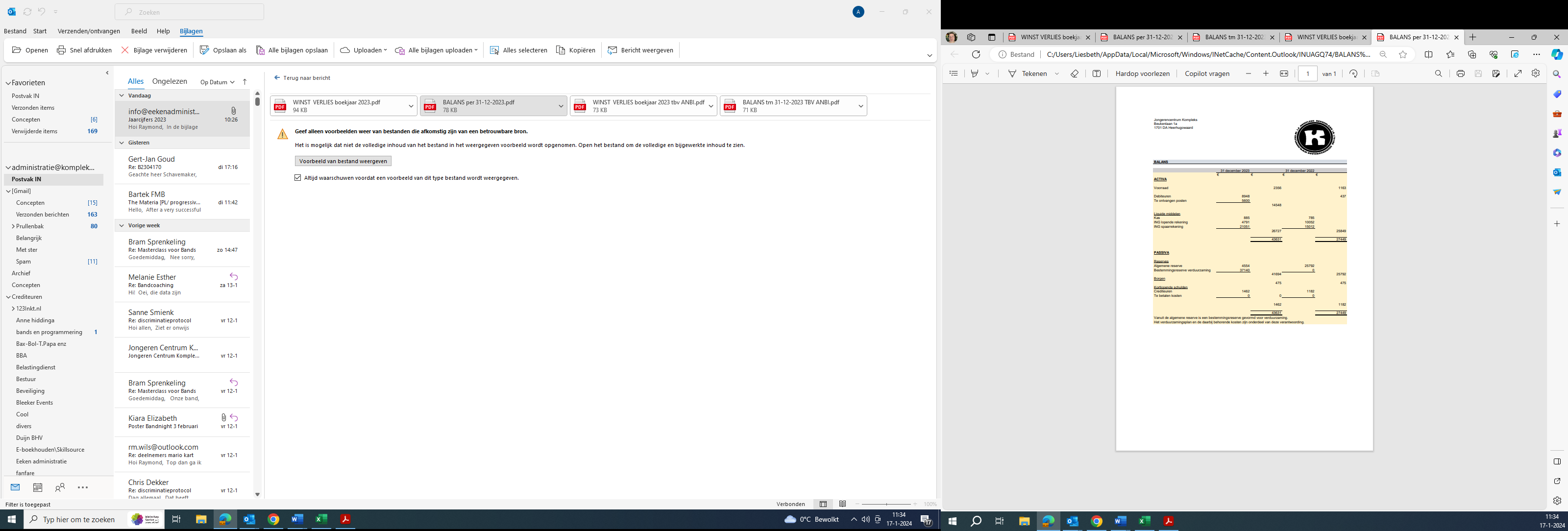 AantalDatumActiviteit111-02-2023Snare single release party                               Zaal224-02-2023Noorderwind Showcase festival                    Zaal304-03-2023Beukfest                                                             Zaal425-03-2023Herrie                                                                 Zaal521-04-2023Artquake bandavond                                       Zaal629-04-2023Kevin’s Metalavond                                         Zaal705-05-2023Bevrijdingsjam                                                  Zaal819-05-2023Mixtream Contest                                            Zaal920-05-2023Mixtream Contest                                            Zaal1024-05-2023Huygens got Talent                                          Zaal1127-05-2023Kompleks Rockt                                                Zaal1215-09-2023Jamsessie                                                           Zaal 1322-09-2023Popmania                                                           Zaal/Café1423-09-2023Popmania                                                           Zaal/Café1530-09-2023DJ Prince                                                             Zaal1607-10-2023Beukfest                                                             Zaal1728-10-2023Theatergroep Goed Gek                                  Zaal                1803-11-202318 -                                                                      Zaal1904-11-2023Halloween                                                          Zaal2010-11-2023Jamsessie                                                           Zaal2118-11-2023Moods - Pink Floyd                                           Zaal2224-11-2023Vortex                                                                 Zaal2308-11-2023Jamsessie                                                           Zaal2409-11-2023Mixtream vrijwilligersfeest                             Zaal2515-12-2023Diversion / Krappe Sokken/ Adonis               Zaal2630-12-2023Gemaskerd Bal                                                  ZaalTotaalAantalDatumActiviteit113-01-2023Jamsessie                                                           Café217-02-2023Disney Karaoke                                                 Café318-02-2023Artquake akoestisch                                        Café410-03-2023Jamsessie                                                           Café517-03-2023Artquake Akoestisch                                        Café608-04-2023Karaoke                                                              Café714-04-2023Jamsessie                                                           Café806-10-2023Jamsessie                                                           Café                                                                   TotaalAantalDatumActiviteit5Okt t/m DecHuygens Theater Hotspot5Jan t/m decFocus Theater HotspotAantalActiviteit1Afscheid Liesbeth24Inloop voor vrijwilligers iedere woensdagavond7Vrijwilligers-programmeer- en techniekvergaderingen3Vrijwilligersvergaderingen2BBQ 5Bestuurs- en EV vergaderingen Kompleks1Tapcursus1Sloopdag vrijwilligers1IVA training2Schoonmaakdag door vrijwilligers Kompleks2BHV training 1Fotoshoot Gemaskerd Kerst GalaAantalDatumActiviteit9Jan t/m decSocial Sunday4Jan t/m decMeidenmiddag130 janIntervisie MET12Jan t/m decMET Coaching gesprekken met jongeren in Kompleks 3Jan t/m decHet doorverwijzen vanuit Kompleks naar MET coaching2Jan t/m decOverleggen bestuur / MET1maartPodcast opnemen met burgemeester1meiMETdag 7Jan/dec.Vergadering TeamProjecten1NovemberMET proeverij1NovemberBijeenkomst Jongerenwerk42Jan - OktJongereninloop2Jan -meiJongerenwerk promotie basisonderwijs2DecemberJongerenwerk uitleg middelbare scholenAantalDatumActiviteit1 17 januariSchoolfeest Han Fortmann CollegeZaal130 januariBHV training voor stichting Hulp voor Minder Validenzaal1MaartProvinciale verkiezingenzaal10Jan t/m decAVC cursussen ism Brijder & gem. HeerhugowaardKafee38Jan t/m/ decFeatherhair creations repeterenzaal201 jan t/m decFanfare “Hou en Trouw”  repeterenZaal5Nov t/m decPopkoor Jasper Teule repetitieZaal6Jan t/m decVergaderingen organisatie The Halloween EventKafee2Nov/decVideoclip opnames Tea Rex en HiphopZaal4Jan t/m decFotoshoots The Halloween EventKafee/Zaal1DecemberSinterklaasfeest HvMVZaal1DecemberFeestavond HvMV Zaal1 DecemberSchoolfeest VonkZaal2Jan t/m decemberSpelletjesavond Studentenvereniging Wisckotoniacafé4Feb/mrt/aprRondje Cultuur Cool en middelbare scholenZaal / Café123 septInformatieavond vrijwilligers The Halloween Event            Kafee/Zaal4Maart /m DecMixtream vergaderingencafé1MeiD&D game middagZaal/café1SeptemberFotoshoot  (band) AdonisGeh. pand2OktoberHalloween Event knutseldagenZaal2OktoberTheatergroep Goed Gek voorstellingZaal1NovemberLandelijke verkiezingenZaal1 NovemberBijeenkomst JongerenalliantiecaféGemiddeld oefenen er 13 bands/DJ’s/Breakdance/Studio opnames per weekGemiddeld oefenen er 13 bands/DJ’s/Breakdance/Studio opnames per weekTotaal aantal verhuur oefenruimtes jan tot 1 juni. 240AantalDatum78Jan. t/m decVrijwilligers